	ใบสั่งซื้อผู้ขาย......................................................................		ใบสั่งซื้อ เลขที่ พส.............../.........................ที่อยู่.......................................................................		วันที่ .............................................................................................................................................		โรงเรียนบ้านตาขุนวิทยาโทรศัพท์................................................................		ที่อยู่ 65 หมู่ที่ 6 ตำบลเขาวง อำเภอบ้านตาขุนเลขประจำตัวผู้เสียภาษี.........................................		จังหวัดสุราษฎร์ธานี 84230เลขที่บัญชีเงินฝากธนาคาร....................................		โทรศัพท์ 077-397115ชื่อบัญชี.................................................................	ธนาคาร.................................................................	สาขา......................................................................	ตามที่.......................................................................................................ได้เสนอราคา ตามใบเสนอราคาเลขที่...................../................... ลงวันที่.....................................................ไว้ต่อโรงเรียนบ้านตาขุนวิทยา ซึ่งได้รับราคาและตกลงซื้อตามรายการดังต่อไปนี้การซื้อ อยู่ภายใต้เงื่อนไขต่อไปนี้กำหนดส่งมอบภายใน.............วันทำการ นับถัดจากวันที่ผู้รับขายได้รับใบสั่งซื้อครบกำหนดส่งมอบวันที่..............................................................สถานที่ส่งมอบ โรงเรียนบ้านตาขุนวิทยา อำเภอบ้านตาขุน จังหวัดสุราษฎร์ธานีระยะเวลารับประกัน ...................................................สงวนสิทธิ์ค่าปรับกรณีส่งมอบเกินกำหนด โดยคิดค่าปรับเป็นรายวันในอัตราร้อยละ 0.20 ของราคาสิ่งของที่ยังไม่ได้รับมอบโรงเรียนสงวนสิทธิ์ที่จะไม่รับมอบถ้าปรากฎว่าสินค้านั้นมีลักษณะไม่ตรงตามรายการที่ระบุไว้ในใบสั่งซื้อ 				ลงชื่อ.........................................................ผู้สั่งซื้อ					   (  นายสัญญา  เจริญ  )					     ตำแหน่ง ครู ค.ศ.2			       ………./……………/……….. 				ลงชื่อ.........................................................ผู้ขาย				       (.......................................................)				 ตำแหน่ง...................................................              ………./……………/………..ลำดับรายการจำนวนหน่วยราคาต่อหน่วย (บาท)จำนวนเงิน(บาท)(………………………………………………………………………………………………………………………………………..	)(………………………………………………………………………………………………………………………………………..	)(………………………………………………………………………………………………………………………………………..	)รวมเป็นเงินรวมเป็นเงิน(………………………………………………………………………………………………………………………………………..	)(………………………………………………………………………………………………………………………………………..	)(………………………………………………………………………………………………………………………………………..	)ภาษีมูลค่าเพิ่มภาษีมูลค่าเพิ่ม(………………………………………………………………………………………………………………………………………..	)(………………………………………………………………………………………………………………………………………..	)(………………………………………………………………………………………………………………………………………..	)รวมเป็นเงินทั้งสิ้นรวมเป็นเงินทั้งสิ้น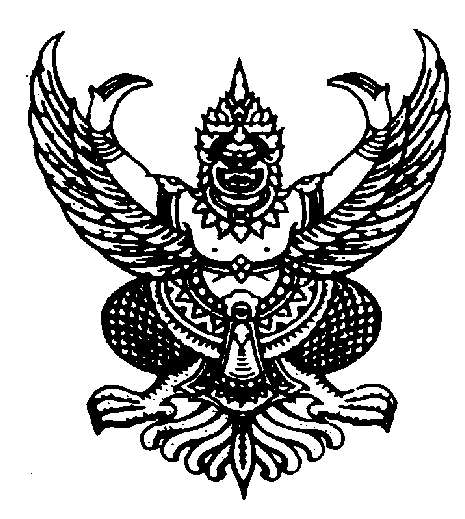 